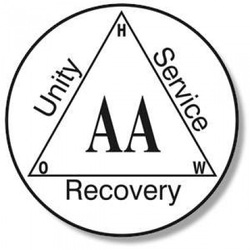 AA:  Perryville Alcoholics Anonymous				Time:    Every Monday @ 7:30 pm – 8:30 pm				Place:    St Vincent DePaul Building					    St. Joseph Street, Perryville MO				Contact Info:  Chuck D. @573-513-7018						Al-Anon:  Perryville Family Support for Alcoholics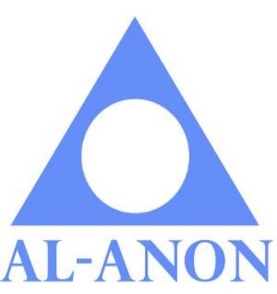 				Time:  Every Other Monday 7:30 pm – 8:30 pm				Place:  First Presbyterian Church     					  6 East Ste Maries, Perryville MO					  Come in the back door into fellowship hall				Contact Info:  Chuck D. @ 573-513-7018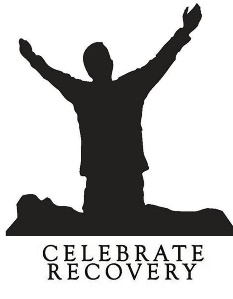 				Celebrate Recovery:  Freedom from your hurts, hang ups, and habits				Time:  Every Tuesday – Fellowship meal 5:30 pm							          Celebrate Recovery 6:15 pm -7:30 pm				Place:  First Baptist Church				            410 North Main				Contact Info:  Church office 547-4644				Women’s AA Group				Time:  Every Thursday @ 5:15 pm – 6:15 pm				Place:  New Life Mission Inn –Conference room				            10 S. Main Street, Perryville MO				Contact Info:   Nicole K. @  573-768-9719				NA:  Perryville Narcotics Anonymous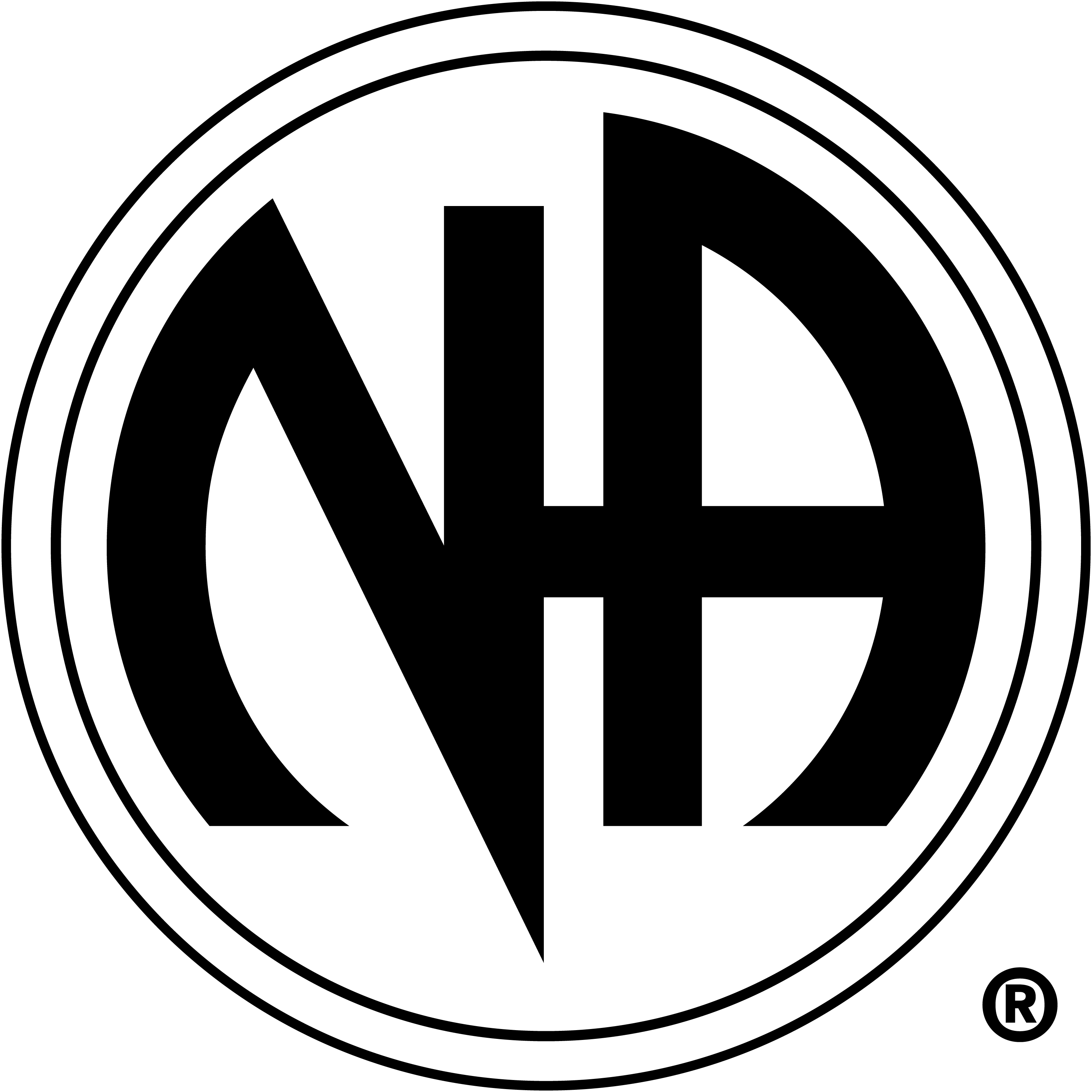 				Time:  Every Friday @ 5:30 pm – 6:30 pm				Place:  First Presbyterian Church     					  6 East Ste Maries, Perryville MO					  Come in the back door into fellowship hall				Contact Info:  Chuck D. @ 573-513-7018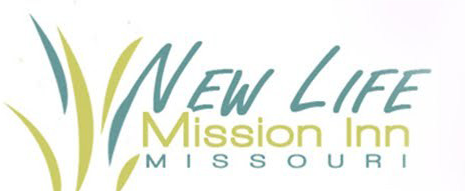 Information provided by:  10 South Main Suite 1                0 South Main                    Perryville, MO										      573-513-2918